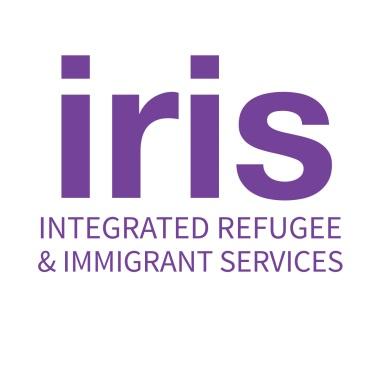 Job PostingOffice Manager- Full-Time, HartfordIRIS (Integrated Refugee & Immigrant Services, Inc. (www.irisct.org) is a dynamic refugeeresettlement agency with offices in New Haven and Hartford, and on-going resettlement effortsthroughout the state and across the U.S. IRIS serves people from all over the world who havefled persecution in their home countries to start new lives and become self-sufficient,contributing members of their new communities.Job Summary & General Responsibilities: The Office Manager will work to support the IRIS Hartford Office with administrative and janitorial tasks such as welcoming visitors, handling mail, maintaining office organization and cleanliness. The Office Manager will take the lead on distribution of both seasonal and perpetual items such as winter clothing, school supplies, bicycles and diapers. The Office Manager will work to maintain a welcoming and functional office environment and to ensure both client and staff needs in relation to the office environment are supported.This position is grant-funded. Grants typically fund for a period of one year. Extension grant-funded employment is subject to the availability of funds. In submitting an application for employment, the applicant grants IRIS permission to check   references as well as question anyone who might be familiar with the candidate’s job performance.Specific Duties:Open the office for business daily by following opening procedures Ensure the office is properly secure throughout each dayReview and distribute voicemails and mail daily to appropriate staffTake daily stock of office supplies and maintain inventoryOrder and restock office supplies as needed and submit receipts for disbursementGreet and welcome all visitors to the office including clients and people in the communitySet up and maintain a neat and orderly reception and hospitality areaDevelop and maintain relationships with community partners by performing outreach and responding to solicitations for information about IRIS to and from community partnersAnswer phone calls and take messages or connect visitors with staff as neededMaintain vehicle use logs and manage vehicle maintenance needs, including scheduling oil changes and addressing service needsMaintain credit card log, secure staff credit cards and manage credit card distributionIn close cooperation with the program staff, meet the daily needs of operating a fully functioning office including communicating and troubleshooting issues as they arisePerform and/or supervise daily light surface cleaning of all office spaces including the bathroom and kitchen areas and a once weekly deep cleaning of all office spacesClose the office daily according to closing proceduresCollaborate closely with the office property management and landlordAssist with distribution efforts of seasonal and perpetual items such as winter clothing, school supplies, bicycles and diapers by collaborating with case managers and staff, organizing and maintaining spreadsheets, performing outreach, and facilitating volunteer supportPrepare office essentials and desk space for new employees Other tasks as assigned Lived experience desiredSupervises: Interns, Office Cleaner, and volunteers as assignedReports to: Hartford Office DirectorCompensation: This is a full-time, hourly (40 hours per week). The hourly range for this position is $20.93 - $22.93. Benefits: Health, vision, dental, life and disability insurance. vacation (3 weeks/year), personaldays (3 days/year), holidays per IRIS schedule, sick leave. Eligible for 403b retirement plan after1 year.Diversity and inclusion are hardwired into IRIS’ mission: We are dedicated to welcomingpeoples from all over the world who are fleeing persecution, war, and violence. We are moreeffective at serving our client’s needs when we are representative of the communities we live inand work with. So we are an enthusiastic Equal Opportunity Employer. We strongly encouragepeople from underrepresented groups to apply. Please reach out if you need accommodations inapplying.To apply, send an email to humanresources@irisct.org as soon as possible with the following:A subject line that says “Office Manager - YOUR NAME”A cover letterAn attached resumeThree professional references (at least two direct supervisors)Applications will be reviewed as they are received and will continue to be accepted until the position is filled and no phone calls are accepted. 